Complaints Form 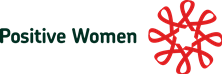 Positive Women Inc. Name of person making the complaint:	Contact details of person making complaint:	Date of Incident: 	Location of Incident: 	Complaint details: Please write on back of this document if not enough room here. Proposed or desired action?